Почта России запускает подписную кампанию на второе полугодие 2024 годаПочта России открыла подписку на более 6 000 изданий на второе полугодие 2024 г. Оформить и оплатить подписку можно на сайте компании в разделе «Подписка онлайн», в мобильном приложении, в любом почтовом отделении и даже на дому с помощью почтальона.В подписном каталоге Почты газеты и журналы для любой аудитории: общественно-политические, развлекательные, узкоспециализированные, а также выпущенные на национальных языках народов России. Издания в электронном каталоге Почты на сайте и в приложении можно искать по названию, подписному индексу или издателю. Кроме того, их можно сортировать по категориям, читательским предпочтениям, темам, алфавиту и популярности. Клиенты Почты могут выбрать, как им удобно получать подписные издания: домой в почтовый ящик, в абонементный ящик в почтовом отделении или у оператора.Также клиенты Почты могут совершить доброе дело и оформить благотворительную подписку на периодические издания для социальных учреждений можно на сайте Почты в разделе федеральной программы «Дерево добра» или любом почтовом отделении.Справочно:АО «Почта России» — крупнейший федеральный почтовый и логистический оператор страны, входит в перечень стратегических предприятий Российской Федерации. Седьмая крупнейшая компания в мире по количеству отделений обслуживания клиентов — свыше 38 000 точек, порядка 66% из которых находятся в малых населенных пунктах. Среднемесячная протяженность логистических маршрутов Почты составляет 54 млн километров.С 2015 г. государство не предоставляет компании меры поддержки, позволяющие покрыть расходы на содержание сети объектов почтовой связи в соответствии с требованиями по размещению отделений и оказанию универсальных услуг связи.Почта России — один из самых крупных работодателей страны. Численность почтовых работников составляет 265 000 человек.Ежегодно Почта России принимает около 1,3 млрд бумажных писем и обрабатывает около 240 млн посылок. Компания помогает переводить юридически значимую переписку в цифровой формат — в 2022 г. Почта доставила 238 млн электронных заказных писем. Почта России обслуживает около 20 млн подписчиков в России, которым доставляется более 400 млн экземпляров печатных изданий в год. Ежегодный объём транзакций, которые проходят через Почту России, составляет около 2,6 триллиона рублей (пенсии, платежи и переводы).Пресс-служба АО «Почта России»ПРЕСС-РЕЛИЗ                                                                            3 апреля 2024  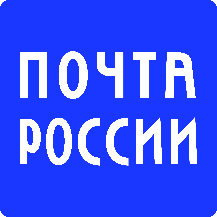 